NiHAT DELiBALTA iLKOKULU OKUL AiLE BiRLiGiNiN 27.10.2023 TARiHi iTiBARiYLE BiLANtOSUDURAVHAN GOKDAG	HAMiDE TUNCEL BA$KAN	 B$K.VARDIMCISI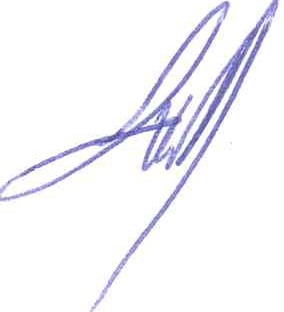 ZERRiN GULTEKiN MUHASiP UVE-uOKUL MUDUR V.GELiR TOPLAMI413.448,73GiDER TOPLAMI309.466,49BANKADAKi MEVCUT185.689,00413.448,73495.155,49